Зарегистрировано в Минюсте России 3 июля 2014 г. N 32950МИНИСТЕРСТВО ОБРАЗОВАНИЯ И НАУКИ РОССИЙСКОЙ ФЕДЕРАЦИИПРИКАЗот 7 мая 2014 г. N 463ОБ УТВЕРЖДЕНИИФЕДЕРАЛЬНОГО ГОСУДАРСТВЕННОГО ОБРАЗОВАТЕЛЬНОГО СТАНДАРТАСРЕДНЕГО ПРОФЕССИОНАЛЬНОГО ОБРАЗОВАНИЯ ПО СПЕЦИАЛЬНОСТИ35.02.14 ОХОТОВЕДЕНИЕ И ЗВЕРОВОДСТВОВ соответствии с подпунктом 5.2.41 Положения о Министерстве образования и науки Российской Федерации, утвержденного постановлением Правительства Российской Федерации от 3 июня 2013 г. N 466 (Собрание законодательства Российской Федерации, 2013, N 23, ст. 2923; N 33, ст. 4386; N 37, ст. 4702; 2014, N 2, ст. 126; N 6, ст. 582), пунктом 17 Правил разработки, утверждения федеральных государственных образовательных стандартов и внесения в них изменений, утвержденных постановлением Правительства Российской Федерации от 5 августа 2013 г. N 661 (Собрание законодательства Российской Федерации, 2013, N 33, ст. 4377), приказываю:1. Утвердить прилагаемый федеральный государственный образовательный стандарт среднего профессионального образования по специальности 35.02.14 Охотоведение и звероводство.2. Признать утратившим силу приказ Министерства образования и науки Российской Федерации от 7 октября 2009 г. N 378 "Об утверждении и введении в действие федерального государственного образовательного стандарта среднего профессионального образования по специальности 111601 Охотоведение и звероводство" (зарегистрирован Министерством юстиции Российской Федерации 9 декабря 2009 г., регистрационный N 15465).3. Настоящий приказ вступает в силу с 1 сентября 2014 года.МинистрД.В.ЛИВАНОВПриложениеУтвержденприказом Министерства образованияи науки Российской Федерацииот 7 мая 2014 г. N 463ФЕДЕРАЛЬНЫЙ ГОСУДАРСТВЕННЫЙ ОБРАЗОВАТЕЛЬНЫЙ СТАНДАРТСРЕДНЕГО ПРОФЕССИОНАЛЬНОГО ОБРАЗОВАНИЯ ПО СПЕЦИАЛЬНОСТИ35.02.14 ОХОТОВЕДЕНИЕ И ЗВЕРОВОДСТВОI. ОБЛАСТЬ ПРИМЕНЕНИЯ1.1. Настоящий федеральный государственный образовательный стандарт среднего профессионального образования представляет собой совокупность обязательных требований к среднему профессиональному образованию по специальности 35.02.14 Охотоведение и звероводство для профессиональной образовательной организации и образовательной организации высшего образования, которые имеют право на реализацию имеющих государственную аккредитацию программ подготовки специалистов среднего звена по данной специальности, на территории Российской Федерации (далее - образовательная организация).1.2. Право на реализацию программы подготовки специалистов среднего звена по специальности 35.02.14 Охотоведение и звероводство имеет образовательная организация при наличии соответствующей лицензии на осуществление образовательной деятельности.Возможна сетевая форма реализации программы подготовки специалистов среднего звена с использованием ресурсов нескольких образовательных организаций. В реализации программы подготовки специалистов среднего звена с использованием сетевой формы наряду с образовательными организациями также могут участвовать медицинские организации, организации культуры, физкультурно-спортивные и иные организации, обладающие ресурсами, необходимыми для осуществления обучения, проведения учебной и производственной практики и осуществления иных видов учебной деятельности, предусмотренных программой подготовки специалистов среднего звена.При реализации программы подготовки специалистов среднего звена образовательная организация вправе применять электронное обучение и дистанционные образовательные технологии. При обучении лиц с ограниченными возможностями здоровья электронное обучение и дистанционные образовательные технологии должны предусматривать возможность приема-передачи информации в доступных для них формах.1.3. Образовательная деятельность при освоении образовательной программы или отдельных ее компонентов организуется в форме практической подготовки.(п. 1.3 введен Приказом Минпросвещения России от 13.07.2021 N 450)1.4. Воспитание обучающихся при освоении ими образовательной программы осуществляется на основе включаемых в образовательную программу рабочей программы воспитания и календарного плана воспитательной работы, разрабатываемых и утверждаемых с учетом включенных в примерную основную образовательную программу примерной рабочей программы воспитания и примерного календарного плана воспитательной работы.(п. 1.4 введен Приказом Минпросвещения России от 13.07.2021 N 450)II. ИСПОЛЬЗУЕМЫЕ СОКРАЩЕНИЯВ настоящем стандарте используются следующие сокращения:СПО - среднее профессиональное образование;ФГОС СПО - федеральный государственный образовательный стандарт среднего профессионального образования;ППССЗ - программа подготовки специалистов среднего звена;ОК - общая компетенция;ПК - профессиональная компетенция;ПМ - профессиональный модуль;МДК - междисциплинарный курс.III. ХАРАКТЕРИСТИКА ПОДГОТОВКИ ПО СПЕЦИАЛЬНОСТИ3.1. Получение СПО по ППССЗ допускается только в образовательной организации.3.2. Сроки получения СПО по специальности 35.02.14 Охотоведение и звероводство базовой подготовки в очной форме обучения и присваиваемая квалификация приводятся в Таблице 1.Таблица 1--------------------------------<1> Независимо от применяемых образовательных технологий.<2> Образовательные организации, осуществляющие подготовку специалистов среднего звена на базе основного общего образования, реализуют федеральный государственный образовательный стандарт среднего общего образования в пределах ППССЗ, в том числе с учетом получаемой специальности СПО.Сроки получения СПО по ППССЗ базовой подготовки независимо от применяемых образовательных технологий увеличиваются:а) для обучающихся по очно-заочной и заочной формам обучения:(в ред. Приказа Минобрнауки России от 09.04.2015 N 391)на базе среднего общего образования - не более чем на 1 год;на базе основного общего образования - не более чем на 1,5 года;б) для инвалидов и лиц с ограниченными возможностями здоровья - не более чем на 10 месяцев.IV. ХАРАКТЕРИСТИКА ПРОФЕССИОНАЛЬНОЙДЕЯТЕЛЬНОСТИ ВЫПУСКНИКОВ4.1. Область профессиональной деятельности выпускников: организация и выполнение работ по охране, контролю воспроизводства и регулированию использования объектов животного мира и среды их обитания; все виды охот, включая предоставление услуг в этой области; производство продукции охоты и звероводства, включая сопутствующую и дикорастущую.4.2. Объектами профессиональной деятельности выпускников являются:промысловые животные;дикие животные, включая редкие и исчезающие виды, обитающие в границах охотничьего хозяйства;среда обитания диких животных;животные, отнесенные к объектам звероводства, кролики;продукция охоты и звероводства, включая сопутствующую и дикорастущую;орудия и технические средства охоты и звероводства;технологии использования животных, отнесенных к объектам охоты и звероводства;охотничьи хозяйства и зверофермы;процессы организации и управления работами в области охоты и звероводства;первичные трудовые коллективы.4.3. Охотовед готовится к следующим видам деятельности:4.3.1. Организация и проведение всех видов охоты.4.3.2. Охрана, воспроизводство и рациональное использование природных ресурсов.4.3.3. Разведение, содержание и использование пушных зверей.4.3.4. Заготовка, первичная обработка, переработка и сбыт продукции охотничьего промысла и звероводства.4.3.5. Выполнение работ по одной или нескольким профессиям рабочих, должностям служащих (приложение к ФГОС СПО).V. ТРЕБОВАНИЯ К РЕЗУЛЬТАТАМ ОСВОЕНИЯ ПРОГРАММЫ ПОДГОТОВКИСПЕЦИАЛИСТОВ СРЕДНЕГО ЗВЕНА5.1. Охотовед должен обладать общими компетенциями, включающими в себя способность:ОК 1. Понимать сущность и социальную значимость своей будущей профессии, проявлять к ней устойчивый интерес.ОК 2. Организовывать собственную деятельность, выбирать типовые методы и способы выполнения профессиональных задач, оценивать их эффективность и качество.ОК 3. Принимать решения в стандартных и нестандартных ситуациях и нести за них ответственность.ОК 4. Осуществлять поиск и использование информации, необходимой для эффективного выполнения профессиональных задач, профессионального и личностного развития.ОК 5. Использовать информационно-коммуникационные технологии в профессиональной деятельности.ОК 6. Работать в коллективе и команде, эффективно общаться с коллегами, руководством, потребителями.ОК 7. Брать на себя ответственность за работу членов команды (подчиненных), за результат выполнения заданий.ОК 8. Самостоятельно определять задачи профессионального и личностного развития, заниматься самообразованием, планировать получение дополнительного профессионального образования (повышение квалификации).ОК 9. Ориентироваться в условиях частой смены технологий в профессиональной деятельности.5.2. Охотовед должен обладать профессиональными компетенциями, соответствующими видам деятельности:5.2.1. Организация и проведение всех видов охоты:ПК 1.1. Организовывать и проводить промысловую охоту.ПК 1.2. Организовывать и проводить спортивную охоту.ПК 1.3. Изготавливать и ремонтировать орудия охотничьего промысла.ПК 1.4. Оформлять разрешительные документы на право отстрела диких животных, отнесенных к объектам охоты.ПК 1.5. Оказывать помощь в выполнении охотустроительных работ экспедициям и партиям.ПК 1.6. Проводить охоту с использованием охотничьих собак различных пород.ПК 1.7. Проводить прикладную подготовку и испытания охотничьих собак различных пород.5.2.2. Охрана, воспроизводство и рациональное использование природных ресурсов:ПК 2.1. Организовывать и выполнять работы по охране, поддержанию численности и рациональному использованию ресурсов диких животных.ПК 2.2. Организовывать и выполнять работы по охране и рациональному использованию ресурсов среды обитания диких животных.ПК 2.3. Организовывать и проводить разъяснительную работу среди охотников и местного населения по вопросам бережного отношения к природным богатствам, правильному и рациональному их использованию.ПК 2.4. Организовывать и осуществлять контроль за соблюдением существующих правил и законоположений в охотничьем хозяйстве.ПК 2.5. Организовывать и проводить охрану государственного охотничьего фонда.5.2.3. Разведение, содержание и использование пушных зверей.ПК 3.1. Организовывать и проводить работы по содержанию и уходу за животными на зверофермах и зообазах.ПК 3.2. Организовывать товарное производство пушно-мехового сырья.ПК 3.3. Организовывать и выполнять мероприятия по улучшению племенных качеств зверей и увеличению выхода приплода.ПК 3.4. Участвовать в отборе зверей на племя, бонитировке поголовья и подборе пар.ПК 3.5. Ухаживать за молодняком.ПК 3.6. Комплектовать ядро селекционной группы и группы животных для продажи в другие хозяйства.ПК 3.7. Выполнять назначения ветеринарного врача и проводить простые ветеринарные процедуры.5.2.4. Заготовка, первичная обработка, переработка и сбыт продукции охотничьего промысла и звероводства.ПК 4.1. Организовывать и проводить заготовку, первичную переработку и сбыт мяса диких животных.ПК 4.2. Организовывать и проводить заготовку, первичную переработку и сбыт пушно-мехового сырья.ПК 4.3. Организовывать и проводить заготовку, первичную переработку и сбыт дикорастущей продукции и лекарственно-технического сырья.ПК 4.4. Организовывать и проводить заготовку, первичную переработку и сбыт продукции пчеловодства.ПК 4.5. Изготавливать чучела животных, охотничьи трофеи.5.2.5. Выполнение работ по одной или нескольким профессиям рабочих, должностям служащих.VI. ТРЕБОВАНИЯ К СТРУКТУРЕ ПРОГРАММЫ ПОДГОТОВКИСПЕЦИАЛИСТОВ СРЕДНЕГО ЗВЕНА6.1. ППССЗ предусматривает изучение следующих учебных циклов:общего гуманитарного и социально-экономического;математического и общего естественнонаучного;профессионального;и разделов:учебная практика;производственная практика (по профилю специальности);производственная практика (преддипломная);промежуточная аттестация;государственная итоговая аттестация.6.2. Обязательная часть ППССЗ по учебным циклам должна составлять около 70 процентов от общего объема времени, отведенного на их освоение. Вариативная часть (около 30 процентов) дает возможность расширения и (или) углубления подготовки, определяемой содержанием обязательной части, получения дополнительных компетенций, умений и знаний, необходимых для обеспечения конкурентоспособности выпускника в соответствии с запросами регионального рынка труда и возможностями продолжения образования. Дисциплины, междисциплинарные курсы и профессиональные модули вариативной части определяются образовательной организацией.Общий гуманитарный и социально-экономический, математический и общий естественнонаучный учебные циклы состоят из дисциплин.Профессиональный учебный цикл состоит из общепрофессиональных дисциплин и профессиональных модулей в соответствии с видами деятельности. В состав профессионального модуля входит один или несколько междисциплинарных курсов. При освоении обучающимися профессиональных модулей проводятся учебная и (или) производственная практика (по профилю специальности).6.3. Обязательная часть общего гуманитарного и социально-экономического учебного цикла ППССЗ базовой подготовки должна предусматривать изучение следующих обязательных дисциплин: "Основы философии", "История", "Иностранный язык", "Физическая культура".Обязательная часть профессионального учебного цикла ППССЗ базовой подготовки должна предусматривать изучение дисциплины "Безопасность жизнедеятельности". Объем часов на дисциплину "Безопасность жизнедеятельности" составляет 68 часов, из них на освоение основ военной службы - 48 часов.6.4. Образовательной организацией при определении структуры ППССЗ и трудоемкости ее освоения может применяться система зачетных единиц, при этом одна зачетная единица соответствует 36 академическим часам.Таблица 2Структура программы подготовки специалистов среднего звенабазовой подготовкиТаблица 3Срок получения СПО по ППССЗ базовой подготовки в очной форме обучения составляет 95 недель, в том числе:VII. ТРЕБОВАНИЯ К УСЛОВИЯМ РЕАЛИЗАЦИИ ПРОГРАММЫ ПОДГОТОВКИСПЕЦИАЛИСТОВ СРЕДНЕГО ЗВЕНА7.1. Образовательная организация самостоятельно разрабатывает и утверждает ППССЗ в соответствии с ФГОС СПО и с учетом соответствующей примерной ППССЗ.Перед началом разработки ППССЗ образовательная организация должна определить ее специфику с учетом направленности на удовлетворение потребностей рынка труда и работодателей, конкретизировать конечные результаты обучения в виде компетенций, умений и знаний, приобретаемого практического опыта.Конкретные виды деятельности, к которым готовится обучающийся, должны соответствовать присваиваемой квалификации, определять содержание образовательной программы, разрабатываемой образовательной организацией совместно с заинтересованными работодателями.При формировании ППССЗ образовательная организация:имеет право использовать объем времени, отведенный на вариативную часть учебных циклов ППССЗ, увеличивая при этом объем времени, отведенный на дисциплины и модули обязательной части, на практики, и (или) вводя новые дисциплины и модули в соответствии с потребностями работодателей и спецификой деятельности образовательной организации;(в ред. Приказа Минобрнауки России от 09.04.2015 N 391)имеет право определять для освоения обучающимися в рамках профессионального модуля профессию рабочего, должность служащего (одну или несколько) согласно приложению к ФГОС СПО;обязана ежегодно обновлять ППССЗ с учетом запросов работодателей, особенностей развития региона, культуры, науки, экономики, техники, технологий и социальной сферы в рамках, установленных настоящим ФГОС СПО;обязана в рабочих учебных программах всех дисциплин и профессиональных модулей четко формулировать требования к результатам их освоения: компетенциям, приобретаемому практическому опыту, знаниям и умениям;обязана обеспечивать эффективную самостоятельную работу обучающихся в сочетании с совершенствованием управления ею со стороны преподавателей и мастеров производственного обучения;обязана обеспечить обучающимся возможность участвовать в формировании индивидуальной образовательной программы;обязана сформировать социокультурную среду, создавать условия, необходимые для всестороннего развития и социализации личности, сохранения здоровья обучающихся, способствовать развитию воспитательного компонента образовательного процесса, включая развитие самоуправления, участие обучающихся в работе творческих коллективов общественных организаций, спортивных и творческих клубов;должна предусматривать, в целях реализации компетентностного подхода, использование в образовательном процессе активных и интерактивных форм проведения занятий (компьютерных симуляций, деловых и ролевых игр, разбора конкретных ситуаций, психологических и иных тренингов, групповых дискуссий) в сочетании с внеаудиторной работой для формирования и развития общих и профессиональных компетенций обучающихся.7.2. При реализации ППССЗ обучающиеся имеют академические права и обязанности в соответствии с Федеральным законом от 29 декабря 2012 г. N 273-ФЗ "Об образовании в Российской Федерации" <1>.--------------------------------<1> Собрание законодательства Российской Федерации, 2012, N 53, ст. 7598; 2013, N 19, ст. 2326; N 23, ст. 2878; N 27, ст. 3462; N 30, ст. 4036; N 48, ст. 6165; 2014, N 6, ст. 562, ст. 566; N 19, ст. 2289.7.3. Максимальный объем учебной нагрузки обучающегося составляет 54 академических часа в неделю, включая все виды аудиторной и внеаудиторной учебной нагрузки.(п. 7.3 в ред. Приказа Минобрнауки России от 09.04.2015 N 391)7.4. Максимальный объем аудиторной учебной нагрузки в очной форме обучения составляет 36 академических часов в неделю.(п. 7.4 в ред. Приказа Минобрнауки России от 09.04.2015 N 391)7.5. Максимальный объем аудиторной учебной нагрузки в очно-заочной форме обучения составляет 16 академических часов в неделю.(п. 7.5 в ред. Приказа Минобрнауки России от 09.04.2015 N 391)7.6. Максимальный объем аудиторной учебной нагрузки в год в заочной форме обучения составляет 160 академических часов.(п. 7.6 в ред. Приказа Минобрнауки России от 09.04.2015 N 391)7.7. Общая продолжительность каникул в учебном году должна составлять 8 - 11 недель, в том числе не менее 2-ух недель в зимний период.(пункт в ред. Приказа Минобрнауки России от 09.04.2015 N 391)7.8. Выполнение курсового проекта (работы) рассматривается как вид учебной деятельности по дисциплине (дисциплинам) профессионального учебного цикла и (или) профессиональному модулю (модулям) профессионального учебного цикла и реализуется в пределах времени, отведенного на ее (их) изучение.(п. 7.8 в ред. Приказа Минобрнауки России от 09.04.2015 N 391)7.9. Дисциплина "Физическая культура" предусматривает еженедельно 2 часа обязательных аудиторных занятий и 2 часа самостоятельной работы (за счет различных форм внеаудиторных занятий в спортивных клубах, секциях).7.10. Образовательная организация имеет право для подгрупп девушек использовать часть учебного времени дисциплины "Безопасность жизнедеятельности" (48 часов), отведенного на изучение основ военной службы, на освоение основ медицинских знаний.7.11. Получение СПО на базе основного общего образования осуществляется с одновременным получением среднего общего образования в пределах ППССЗ. В этом случае ППССЗ, реализуемая на базе основного общего образования, разрабатывается на основе требований соответствующих федеральных государственных образовательных стандартов среднего общего образования и СПО с учетом получаемой специальности СПО.Срок освоения ППССЗ в очной форме обучения для лиц, обучающихся на базе основного общего образования, увеличивается на 52 недели из расчета:7.12. Консультации для обучающихся по очной и очно-заочной формам обучения предусматриваются образовательной организацией из расчета 4 часа на одного обучающегося на каждый учебный год, в том числе в период реализации образовательной программы среднего общего образования для лиц, обучающихся на базе основного общего образования. Формы проведения консультаций (групповые, индивидуальные, письменные, устные) определяются образовательной организацией.7.13. В период обучения с юношами проводятся учебные сборы <1>.--------------------------------<1> Пункт 1 статьи 13 Федерального закона от 28 марта 1998 г. N 53-ФЗ "О воинской обязанности и военной службе" (Собрание законодательства Российской Федерации, 1998, N 13, ст. 1475; N 30, ст. 3613; 2000, N 33, ст. 3348; N 46, ст. 4537; 2001, N 7, ст. 620, ст. 621; 2001, N 30, ст. 3061; 2002, N 7, ст. 631; N 21, ст. 1919; N 26, ст. 2521; N 30, ст. 3029, ст. 3030, ст. 3033; 2003, N 1, ст. 1; N 8, ст. 709; N 27, ст. 2700; N 46, ст. 4437; 2004, N 8, ст. 600; 17, ст. 1587; N 18, ст. 1687; N 25, ст. 2484; N 27, ст. 2711; N 35, ст. 3607; N 49, ст. 4848; 2005, N 10, ст. 763; N 14, ст. 1212; N 27, ст. 2716; N 29, ст. 2907; N 30, ст. 3110, ст. 3111; N 40, ст. 3987; N 43, ст. 4349; N 49, ст. 5127; 2006, N 1, ст. 10, ст. 22; N 11, ст. 1148; N 19, ст. 2062; N 28, ст. 2974; N 29, ст. 3121, ст. 3122, ст. 3123; N 41, ст. 4206; N 44, ст. 4534; N 50, ст. 5281; 2007, N 2, ст. 362; N 16, ст. 1830; N 31, ст. 4011; N 45, ст. 5418; N 49, ст. 6070, ст. 6074; N 50, ст. 6241; 2008, N 30, ст. 3616; N 49, ст. 5746; N 52, ст. 6235; 2009, N 7, ст. 769; N 18, ст. 2149; N 23, ст. 2765; N 26, ст. 3124; N 48, ст. 5735, ст. 5736; N 51, ст. 6149; N 52, ст. 6404; 2010, N 11, ст. 1167, ст. 1176, ст. 1177; N 31, ст. 4192; N 49, ст. 6415; 2011, N 1, ст. 16; N 27, ст. 3878; N 30, ст. 4589; N 48, ст. 6730; N 49, ст. 7021, ст. 7053, ст. 7054; N 50, ст. 7366; 2012, N 50, ст. 6954; N 53, ст. 7613; 2013, N 9, ст. 870; N 19, ст. 2329; ст. 2331, N 23, ст. 2869; N 27, ст. 3462, ст. 3477; N 48, ст. 6165).7.14. Практика является обязательным разделом ППССЗ. Она представляет собой вид учебной деятельности, направленной на формирование, закрепление, развитие практических навыков и компетенции в процессе выполнения определенных видов работ, связанных с будущей профессиональной деятельностью. При реализации ППССЗ предусматриваются следующие виды практик: учебная и производственная.Производственная практика состоит из двух этапов: практики по профилю специальности и преддипломной практики.Учебная практика и производственная практика (по профилю специальности) проводятся образовательной организацией при освоении обучающимися профессиональных компетенций в рамках профессиональных модулей и могут реализовываться как концентрированно в несколько периодов, так и рассредоточенно, чередуясь с теоретическими занятиями в рамках профессиональных модулей.Цели и задачи, программы и формы отчетности определяются образовательной организацией по каждому виду практики.Производственная практика должна проводиться в организациях, направление деятельности которых соответствует профилю подготовки обучающихся.Аттестация по итогам производственной практики проводится с учетом (или на основании) результатов, подтвержденных документами соответствующих организаций.7.15. Реализация ППССЗ по специальности должна обеспечиваться педагогическими кадрами, имеющими высшее образование, соответствующее профилю преподаваемой дисциплины (модуля). Опыт деятельности в организациях соответствующей профессиональной сферы является обязательным для преподавателей, отвечающих за освоение обучающимся профессионального учебного цикла. Преподаватели получают дополнительное профессиональное образование по программам повышения квалификации, в том числе в форме стажировки в профильных организациях не реже 1 раза в 3 года.7.16. ППССЗ должна обеспечиваться учебно-методической документацией по всем дисциплинам, междисциплинарным курсам и профессиональным модулям ППССЗ.Внеаудиторная работа должна сопровождаться методическим обеспечением и обоснованием расчета времени, затрачиваемого на ее выполнение.Реализация ППССЗ должна обеспечиваться доступом каждого обучающегося к базам данных и библиотечным фондам, формируемым по полному перечню дисциплин (модулей) ППССЗ. Во время самостоятельной подготовки обучающиеся должны быть обеспечены доступом к информационно-телекоммуникационной сети "Интернет" (далее - сеть Интернет).Каждый обучающийся должен быть обеспечен не менее чем одним учебным печатным и/или электронным изданием по каждой дисциплине профессионального учебного цикла и одним учебно-методическим печатным и/или электронным изданием по каждому междисциплинарному курсу (включая электронные базы периодических изданий).Библиотечный фонд должен быть укомплектован печатными и/или электронными изданиями основной и дополнительной учебной литературы по дисциплинам всех учебных циклов, изданными за последние 5 лет.Библиотечный фонд помимо учебной литературы должен включать официальные, справочно-библиографические и периодические издания в расчете 1 - 2 экземпляра на каждых 100 обучающихся.Каждому обучающемуся должен быть обеспечен доступ к комплектам библиотечного фонда, состоящим не менее чем из 3 наименований российских журналов.Образовательная организация должна предоставить обучающимся возможность оперативного обмена информацией с российскими образовательными организациями, иными организациями и доступ к современным профессиональным базам данных и информационным ресурсам сети Интернет.7.17. Прием на обучение по ППССЗ за счет бюджетных ассигнований федерального бюджета, бюджетов субъектов Российской Федерации и местных бюджетов является общедоступным, если иное не предусмотрено частью 4 статьи 68 Федерального закона от 29 декабря 2012 г. N 273-ФЗ "Об образовании в Российской Федерации". Финансирование реализации ППССЗ должно осуществляться в объеме не ниже установленных государственных нормативных затрат на оказание государственной услуги в сфере образования для данного уровня.7.18. Образовательная организация, реализующая ППССЗ, должна располагать материально-технической базой, обеспечивающей проведение всех видов лабораторных и практических занятий, дисциплинарной, междисциплинарной и модульной подготовки, учебной практики, предусмотренных учебным планом образовательной организации. Материально-техническая база должна соответствовать действующим санитарным и противопожарным нормам.Перечень кабинетов, лабораторий, мастерскихи других помещенийКабинеты:социально-экономических дисциплин;иностранного языка;информационных технологий в профессиональной деятельности;биологии промысловых животных;охотоведения;звероводства и кролиководства;экологических основ природопользования;безопасности жизнедеятельности и охраны труда.Лаборатории:анатомии и физиологии животных;основ ветеринарии и зоогигиены;охраны природы;товароведения;метрологии стандартизации и подтверждения качества.Полигоны:учебная зооферма, зоопитомник;охотничий участок.Мастерские:изготовления и ремонта орудий охотничьего промысла.Спортивный комплекс:спортивный зал;абзацы двадцать пятый - двадцать шестой утратили силу. - Приказ Минпросвещения России от 13.07.2021 N 450.Залы:библиотека, читальный зал с выходом в сеть Интернет;актовый зал.Реализация ППССЗ должна обеспечивать:выполнение обучающимися лабораторных работ и практических занятий, включая как обязательный компонент практические задания с использованием персональных компьютеров;освоение обучающимися профессиональных модулей в условиях созданной соответствующей образовательной среды в образовательной организации в зависимости от специфики вида деятельности.При использовании электронных изданий образовательная организация должна обеспечить каждого обучающегося рабочим местом в компьютерном классе в соответствии с объемом изучаемых дисциплин.Образовательная организация должна быть обеспечена необходимым комплектом лицензионного программного обеспечения.7.19. Реализация ППССЗ осуществляется образовательной организацией на государственном языке Российской Федерации.Реализация ППССЗ образовательной организацией, расположенной на территории республики Российской Федерации, может осуществляться на государственном языке республики Российской Федерации в соответствии с законодательством республик Российской Федерации. Реализация ППССЗ образовательной организацией на государственном языке республики Российской Федерации не должна осуществляться в ущерб государственному языку Российской Федерации.VIII. ОЦЕНКА КАЧЕСТВА ОСВОЕНИЯ ПРОГРАММЫ ПОДГОТОВКИСПЕЦИАЛИСТОВ СРЕДНЕГО ЗВЕНА8.1. Оценка качества освоения ППССЗ должна включать текущий контроль успеваемости, промежуточную и государственную итоговую аттестацию обучающихся.8.2. Конкретные формы и процедуры текущего контроля успеваемости, промежуточной аттестации по каждой дисциплине и профессиональному модулю разрабатываются образовательной организацией самостоятельно и доводятся до сведения обучающихся в течение первых двух месяцев от начала обучения.8.3. Для аттестации обучающихся на соответствие их персональных достижений поэтапным требованиям соответствующей ППССЗ (текущий контроль успеваемости и промежуточная аттестация) создаются фонды оценочных средств, позволяющие оценить умения, знания, практический опыт и освоенные компетенции.Фонды оценочных средств для промежуточной аттестации по дисциплинам и междисциплинарным курсам в составе профессиональных модулей разрабатываются и утверждаются образовательной организацией самостоятельно, а для промежуточной аттестации по профессиональным модулям и для государственной итоговой аттестации - разрабатываются и утверждаются образовательной организацией после предварительного положительного заключения работодателей.Для промежуточной аттестации обучающихся по дисциплинам (междисциплинарным курсам) кроме преподавателей конкретной дисциплины (междисциплинарного курса) в качестве внешних экспертов должны активно привлекаться преподаватели смежных дисциплин (курсов). Для максимального приближения программ промежуточной аттестации обучающихся по профессиональным модулям к условиям их будущей профессиональной деятельности образовательной организацией в качестве внештатных экспертов должны активно привлекаться работодатели.8.4. Оценка качества подготовки обучающихся и выпускников осуществляется в двух основных направлениях:оценка уровня освоения дисциплин;оценка компетенций обучающихся.Для юношей предусматривается оценка результатов освоения основ военной службы.8.5. К государственной итоговой аттестации допускается обучающийся, не имеющий академической задолженности и в полном объеме выполнивший учебный план или индивидуальный учебный план, если иное не установлено порядком проведения государственной итоговой аттестации по соответствующим образовательным программам <1>.--------------------------------<1> Часть 6 статьи 59 Федерального закона от 29 декабря 2012 г. N 273-ФЗ "Об образовании в Российской Федерации".8.6. Государственная итоговая аттестация включает подготовку и защиту выпускной квалификационной работы (дипломная работа, дипломный проект). Обязательное требование - соответствие тематики выпускной квалификационной работы содержанию одного или нескольких профессиональных модулей.Государственный экзамен вводится по усмотрению образовательной организации.Приложениек ФГОС СПО по специальности35.02.14 Охотоведение и звероводствоПЕРЕЧЕНЬПРОФЕССИЙ РАБОЧИХ, ДОЛЖНОСТЕЙ СЛУЖАЩИХ, РЕКОМЕНДУЕМЫХК ОСВОЕНИЮ В РАМКАХ ПРОГРАММЫ ПОДГОТОВКИ СПЕЦИАЛИСТОВСРЕДНЕГО ЗВЕНА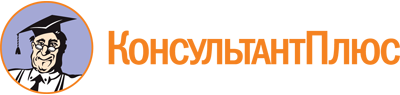 Приказ Минобрнауки России от 07.05.2014 N 463
(ред. от 13.07.2021)
"Об утверждении федерального государственного образовательного стандарта среднего профессионального образования по специальности 35.02.14 Охотоведение и звероводство"
(Зарегистрировано в Минюсте России 03.07.2014 N 32950)Документ предоставлен КонсультантПлюс

www.consultant.ru

Дата сохранения: 16.12.2022
 Список изменяющих документов(в ред. Приказа Минобрнауки России от 09.04.2015 N 391,Приказа Минпросвещения России от 13.07.2021 N 450)Список изменяющих документов(в ред. Приказа Минобрнауки России от 09.04.2015 N 391,Приказа Минпросвещения России от 13.07.2021 N 450)Уровень образования, необходимый для приема на обучение по ППССЗНаименование квалификации базовой подготовкиСрок получения СПО по ППССЗ базовой подготовки в очной форме обучения <1>среднее общее образованиеОхотовед1 год 10 месяцевосновное общее образованиеОхотовед2 года 10 месяцев <2>ИндексНаименование учебных циклов, разделов, модулей, требования к знаниям, умениям, практическому опытуВсего максимальной учебной нагрузки обучающегося (час./нед.)В том числе часов обязательных учебных занятийИндекс и наименование дисциплин, междисциплинарных курсов (МДК)Коды формируемых компетенцийОбязательная часть учебных циклов ППССЗ21061404ОГСЭ.00Общий гуманитарный и социально-экономический учебный цикл480320ОГСЭ.00В результате изучения обязательной части учебного цикла обучающийся должен:уметь:ориентироваться в наиболее общих философских проблемах бытия, познания, ценностей, свободы и смысла жизни как основах формирования культуры гражданина и будущего специалиста;знать:основные категории и понятия философии;роль философии в жизни человека и общества;основы философского учения о бытии;сущность процесса познания;основы научной, философской и религиозной картин мира;об условиях формирования личности, свободе и ответственности за сохранение жизни, культуры, окружающей среды;о социальных и этических проблемах, связанных с развитием и использованием достижений науки, техники и технологий;48ОГСЭ.01. Основы философииОК 1 - 9ОГСЭ.00уметь:ориентироваться в современной экономической, политической и культурной ситуации в России и мире;выявлять взаимосвязь отечественных, региональных, мировых социально-экономических, политических и культурных проблем;знать:основные направления развития ключевых регионов мира на рубеже веков (XX и XXI вв.);сущность и причины локальных, региональных, межгосударственных конфликтов в конце XX - начале XXI вв.;основные процессы (интеграционные, поликультурные, миграционные и иные) политического и экономического развития ведущих государств и регионов мира;назначение ООН, НАТО, ЕС и других организаций и основные направления их деятельности;о роли науки, культуры и религии в сохранении и укреплении национальных и государственных традиций;содержание и назначение важнейших нормативных правовых и законодательных актов мирового и регионального значения;48ОГСЭ.02. ИсторияОК 1 - 9ОГСЭ.00уметь:общаться (устно и письменно) на иностранном языке на профессиональные и повседневные темы;переводить (со словарем) иностранные тексты профессиональной направленности;самостоятельно совершенствовать устную и письменную речь, пополнять словарный запас;знать:лексический (1200 - 1400 лексических единиц) и грамматический минимум, необходимый для чтения и перевода (со словарем) иностранных текстов профессиональной направленности;112ОГСЭ.03. Иностранный языкОК 1 - 9ОГСЭ.00уметь:использовать физкультурно-оздоровительную деятельность для укрепления здоровья, достижения жизненных и профессиональных целей;знать:о роли физической культуры в общекультурном, профессиональном и социальном развитии человека;основы здорового образа жизни.224112ОГСЭ.04. Физическая культураОК 2, 3, 6ЕН.00Математический и общий естественнонаучный учебный цикл4832ЕН.00В результате изучения обязательной части учебного цикла обучающийся должен:уметь:анализировать и прогнозировать экологические последствия различных видов деятельности;использовать в профессиональной деятельности представления о взаимосвязи организмов и среды их обитания;соблюдать в профессиональной деятельности регламенты экологической безопасности;знать:принципы взаимодействия живых организмов и среды их обитания;особенности взаимодействия общества и природы, основные источники техногенного воздействия на окружающую среду;об условиях устойчивого развития экосистем и возможных причинах возникновения экологического кризиса;принципы и методы рационального природопользования;методы экологического регулирования;принципы размещения производств различного типа;основные группы отходов, их источники и масштабы образования;понятие и принципы мониторинга окружающей среды;правовые и социальные вопросы природопользования и экологической безопасности;принципы и правила международного сотрудничества в области природопользования и охраны окружающей среды;природоресурсный потенциал Российской Федерации;охраняемые природные территории.ЕН.01. Экологические основы природопользованияОК 1 - 9ПК 1.1 - 1.7, 2.1 - 2.5, 3.1 - 3.7, 4.1 - 4.5П.00Профессиональный учебный цикл15781052ОП.00Общепрофессиональные дисциплины594396ОП.00В результате изучения обязательной части профессионального учебного цикла обучающийся по общепрофессиональным дисциплинам должен:уметь:распознавать животных различных видов;определять по внешним признакам биологическое состояние, пол, возраст и иные характеристики промысловых животных;знать:морфологию животных;топографическое расположение их органов;систематику животных;основные закономерности происхождения и изменения животных;географию расселения животных, природные зоны России;виды промысловых животных;особенности поведения промысловых животных в природной среде и в неволе;ОП.01. Биология промысловых животныхОК 1 - 9ПК 1.1 - 1.7, 2.1 - 2.5, 3.1 - 3.7, 4.1 - 4.5ОП.00уметь:готовить растворы дезинфицирующих и моющих средств;дезинфицировать оборудование, инвентарь, помещения, транспорт и др.;проводить простые микробиологические исследования и давать оценку полученным результатам;выявлять заболевших животных;выполнять несложные ветеринарные назначения;знать:нормы зоогигиены;классификацию моющих и дезинфицирующих средств, правила их применения, условия и сроки хранения;правила проведения дезинфекции инвентаря и транспорта, дезинфекции, дезинсекции и дератизации помещений;основные типы пищевых отравлений и инфекций животных, источники возможного заражения;санитарные требования к условиям хранения сырья, полуфабрикатов и продукции охотничьего промысла и звероводства;основные типы гельминтозов животных;общие для человека и животных заболевания;профилактические мероприятия по предупреждению заболеваний животных;приемы оказания первой помощи животным;ОП.02. Основы ветеринарии и зоогигиеныОК 1 - 9ПК 1.1 - 1.7, 2.1 - 2.5, 3.1 - 3.7, 4.1 - 4.5ОП.00уметь:использовать технологии сбора, размещения, хранения, накопления, преобразования и передачи данных в профессионально ориентированных информационных системах;использовать в профессиональной деятельности различные виды программного обеспечения, в том числе специального;применять компьютерные и телекоммуникационные средства в профессиональной деятельности;знать:основные понятия автоматизированной обработки информации;общий состав и структуру персональных компьютеров и вычислительных систем, автоматизированных рабочих мест;состав, функции и возможности использования информационных и телекоммуникационных технологий в профессиональной деятельности;методы и средства сбора, обработки, хранения, передачи и накопления информации;базовые системные программные продукты и пакеты прикладных программ в области профессиональной деятельности;основные методы и приемы обеспечения информационной безопасности;ОП.03. Информационные технологии в профессиональной деятельностиОК 1 - 9ПК 1.1 - 1.7, 2.1 - 2.5, 3.1 - 3.7, 4.1 - 4.5ОП.00уметь:осуществлять профессиональное общение с соблюдением норм и правил делового этикета;пользоваться простыми приемами саморегуляции поведения в процессе межличностного общения;передавать информацию устно и письменно с соблюдением требований культуры речи;принимать решения и аргументированно отстаивать свою точку зрения в корректной форме;поддерживать деловую репутацию;создавать и соблюдать имидж делового человека;организовывать рабочее место;знать:правила делового общения;этические нормы взаимоотношений с коллегами, партнерами, клиентами;основные техники и приемы общения:правила слушания, ведения беседы, убеждения, консультирования;формы обращения, изложения просьб, выражения признательности, способы аргументации в производственных ситуациях;составляющие внешнего облика делового человека: костюм, прическа, макияж, аксессуары и др.;правила организации рабочего пространства для индивидуальной работы и профессионального общения;ОП.04. Культура делового общенияОК 1 - 9ПК 1.1 - 1.7, 2.1 - 2.5, 3.1 - 3.7, 4.1 - 4.5ОП.00уметь:рассчитывать основные технико-экономические показатели деятельности организации;применять в профессиональной деятельности приемы делового и управленческого общения;анализировать ситуацию на рынке товаров и услуг;знать:основные положения экономической теории;принципы рыночной экономики;современное состояние и перспективы развития сельского хозяйства и ветеринарии;роли и организацию хозяйствующих субъектов в рыночной экономике;механизмы ценообразования на продукцию (услуги);формы оплаты труда;стили управления, виды коммуникации;принципы делового общения в коллективе;управленческий цикл;особенности менеджмента в области ветеринарии;сущность, цели, основные принципы и функции маркетинга, его связь с менеджментом;формы адаптации производства и сбыта к рыночной ситуации;ОП.05. Основы экономики, менеджмента и маркетингаОК 1 - 9ПК 1.1 - 1.7, 2.1 - 2.5, 3.1 - 3.7, 4.1 - 4.5ОП.00уметь:использовать нормативные правовые акты, регламентирующие профессиональную деятельность;защищать свои права в соответствии с действующим законодательством Российской Федерации;определять конкурентные преимущества организации (предприятия);вносить предложения по усовершенствованию товаров и услуг, организации продаж;составлять бизнес-план организации малого бизнеса;знать:основные положения Конституции Российской Федерации;права и свободы человека и гражданина, механизмы их реализации;основы правового регулирования в сфере профессиональной деятельности;законодательные акты и другие нормативные правовые акты, регулирующие правоотношения в процессе профессиональной деятельности;права и обязанности работников в сфере профессиональной деятельности;характеристики организаций (предприятий) различных организационно-правовых форм;порядок и способы организации продаж товаров и оказания услуг;требования к бизнес-планам;ОП.06. Правовое обеспечение профессиональной и предпринимательской деятельностиОК 1 - 9ПК 1.1 - 1.7, 2.1 - 2.5, 3.1 - 3.7, 4.1 - 4.5ОП.00уметь:выявлять опасные и вредные производственные факторы и соответствующие им риски, связанные с прошлыми, настоящими или планируемыми видами профессиональной деятельности;использовать средства коллективной и индивидуальной защиты в соответствии с характером выполняемой профессиональной деятельности;проводить вводный инструктаж подчиненных работников (персонала), инструктировать их по вопросам техники безопасности на рабочем месте с учетом специфики выполняемых работ;разъяснять подчиненным работникам (персоналу) содержание установленных требований охраны труда;контролировать навыки, необходимые для достижения требуемого уровня безопасности труда;вести документацию установленного образца по охране труда, соблюдать сроки ее заполнения и условия хранения;знать:системы управления охраной труда в организации;законы и иные нормативные правовые акты, содержащие государственные нормативные требования охраны труда, распространяющиеся на деятельность организации;обязанности работников в области охраны труда;фактические или потенциальные последствия собственной деятельности (или бездействия) и их влияние на уровень безопасности труда;возможные последствия несоблюдения технологических процессов и производственных инструкций подчиненными работниками (персоналом);порядок и периодичность инструктирования подчиненных работников (персонала);порядок хранения и использования средств коллективной и индивидуальной защиты;порядок проведения аттестации рабочих мест по условиям труда, в том числе методику оценки условий труда и травмобезопасности;ОП.07. Охрана трудаОК 1 - 9ПК 1.1 - 1.7, 2.1 - 2.5, 3.1 - 3.7, 4.1 - 4.5ОП.00уметь:организовывать и проводить мероприятия по защите работающих и населения от негативных воздействий чрезвычайных ситуаций;предпринимать профилактические меры для снижения уровня опасностей различного вида и их последствий в профессиональной деятельности и быту;использовать средства индивидуальной и коллективной защиты от оружия массового поражения;применять первичные средства пожаротушения;ориентироваться в перечне военно-учетных специальностей и самостоятельно определять среди них родственные полученной специальности;применять профессиональные знания в ходе исполнения обязанностей военной службы на воинских должностях в соответствии с полученной специальностью;владеть способами бесконфликтного общения и саморегуляции в повседневной деятельности и экстремальных условиях военной службы;оказывать первую помощь пострадавшим;знать:принципы обеспечения устойчивости объектов экономики, прогнозирования развития событий и оценки последствий при техногенных чрезвычайных ситуациях и стихийных явлениях, в том числе в условиях противодействия терроризму как серьезной угрозе национальной безопасности России;основные виды потенциальных опасностей и их последствия в профессиональной деятельности и быту, принципы снижения вероятности их реализации;основы военной службы и обороны государства;задачи и основные мероприятия гражданской обороны;способы защиты населения от оружия массового поражения;меры пожарной безопасности и правила безопасного поведения при пожарах;организацию и порядок призыва граждан на военную службу и поступления на нее в добровольном порядке;основные виды вооружения, военной техники и специального снаряжения, состоящих на вооружении (оснащении) воинских подразделений, в которых имеются военно-учетные специальности, родственные специальностям СПО;область применения получаемых профессиональных знаний при исполнении обязанностей военной службы;порядок и правила оказания первой помощи пострадавшим.68ОП.08. Безопасность жизнедеятельностиОК 1 - 9ПК 1.1 - 1.7, 2.1 - 2.5, 3.1 - 3.7, 4.1 - 4.5ПМ.00Профессиональные модули984656ПМ.01Организация и проведение всех видов охотыВ результате изучения профессионального модуля обучающийся должен:иметь практический опыт:ориентации в охотничьих угодьях;отстрела и отлова промысловых животных в своей климатической зоне;участия в содержании, подкормке, расселении промысловых животных;содержания и обучения охотничьих собак;уметь:ориентироваться на местности, прокладывать охотничью тропу;преследовать и отстреливать животных;проводить отлов животных;содержать, кормить и подкармливать животных;проводить обучение животных;выявлять заболевших животных, определять вид травмы, оказывать животным первую ветеринарную помощь;знать:виды и методику охотничьего промысла;особенности спортивной и трофейной охоты;рациональные системы освоения охотничьих ресурсов в различных природных зонах;технологии заготовки дикорастущих плодов, ягод, орехов, грибов и лекарственно-технического сырья;породы и особенности использования охотничьих собак;приемы оказания первой помощи животным в экстренных случаях.МДК.01.01. Технологии охотничьего промыслаОК 1 - 9ПК 1.1 - 1.7ПМ.01Организация и проведение всех видов охотыВ результате изучения профессионального модуля обучающийся должен:иметь практический опыт:ориентации в охотничьих угодьях;отстрела и отлова промысловых животных в своей климатической зоне;участия в содержании, подкормке, расселении промысловых животных;содержания и обучения охотничьих собак;уметь:ориентироваться на местности, прокладывать охотничью тропу;преследовать и отстреливать животных;проводить отлов животных;содержать, кормить и подкармливать животных;проводить обучение животных;выявлять заболевших животных, определять вид травмы, оказывать животным первую ветеринарную помощь;знать:виды и методику охотничьего промысла;особенности спортивной и трофейной охоты;рациональные системы освоения охотничьих ресурсов в различных природных зонах;технологии заготовки дикорастущих плодов, ягод, орехов, грибов и лекарственно-технического сырья;породы и особенности использования охотничьих собак;приемы оказания первой помощи животным в экстренных случаях.МДК.01.02. Основы охотничьего собаководстваОК 1 - 9ПК 1.1 - 1.7ПМ.02Охрана, воспроизводство и рациональное использование природных ресурсовВ результате изучения профессионального модуля обучающийся должен:иметь практический опыт:участия в природоохранных мероприятиях;уметь:планировать мероприятия по рациональному использованию охотничьих угодий;выполнять требования природоохранного законодательства Российской Федерации;знать:основные понятия и термины, государственные приоритеты в области охраны природы;охраняемые виды животных и растений на территории Российской Федерации и в мире;систему рационального природопользования охотничьих ресурсов;системы природоохранных мероприятий в Российской Федерации и за рубежом;меры ответственности за нарушение природоохранного законодательства Российской федерации;права коренных народов в использовании природных ресурсов.МДК.02.01. Системы рационального использования охотничьих ресурсов в Российской Федерации и за рубежомОК 1 - 9ПК 2.1 - 2.5ПМ.03Разведение, содержание и использование пушных зверейВ результате изучения профессионального модуля обучающийся должен:иметь практический опыт:клеточного содержания промысловых животных;содержания и разведения кроликов;уметь:определять породные особенности, тип конституции, возраст, состояние животных;анализировать потребность животных в основных питательных веществах;составлять рационы кормления;проводить санитарно-гигиеническую оценку условий содержания, кормления и ухода за животными;проводить контроль качества воды, кормов, отдельных показателей микроклимата;вести учет продуктивности;проводить оценку животных по происхождению и качеству потомства;составлять схемы скрещиваний;проводить случную кампанию и диагностику беременности самок;знать:зоогигиенические требования и ветеринарно-санитарные правила в звероводстве и кролиководстве;общие санитарно-гигиенические мероприятия, методы отбора проб воды, измерения основных параметров микроклимата в помещениях для содержания животных;научные основы полноценного кормления животных;методы оценки качества и питательности кормов, стандарты на корма;нормы кормления и принципы составления рационов для разных видов животных;основные виды продуктивности и способы их учета, методы оценки конституции, экстерьера, интерьера;методы отбора, подбора, разведения животных, селекционно-племенной работы;способы повышения оплодотворяемости животных;основы ветеринарии;методы профилактики основных незаразных, инфекционных и инвазионных заболеваний животных;правила и условия оказания первой помощи животным в экстренных случаях.МДК.03.01. Технологии звероводстваОК 1 - 9ПК 3.1 - 3.7ПМ.03Разведение, содержание и использование пушных зверейВ результате изучения профессионального модуля обучающийся должен:иметь практический опыт:клеточного содержания промысловых животных;содержания и разведения кроликов;уметь:определять породные особенности, тип конституции, возраст, состояние животных;анализировать потребность животных в основных питательных веществах;составлять рационы кормления;проводить санитарно-гигиеническую оценку условий содержания, кормления и ухода за животными;проводить контроль качества воды, кормов, отдельных показателей микроклимата;вести учет продуктивности;проводить оценку животных по происхождению и качеству потомства;составлять схемы скрещиваний;проводить случную кампанию и диагностику беременности самок;знать:зоогигиенические требования и ветеринарно-санитарные правила в звероводстве и кролиководстве;общие санитарно-гигиенические мероприятия, методы отбора проб воды, измерения основных параметров микроклимата в помещениях для содержания животных;научные основы полноценного кормления животных;методы оценки качества и питательности кормов, стандарты на корма;нормы кормления и принципы составления рационов для разных видов животных;основные виды продуктивности и способы их учета, методы оценки конституции, экстерьера, интерьера;методы отбора, подбора, разведения животных, селекционно-племенной работы;способы повышения оплодотворяемости животных;основы ветеринарии;методы профилактики основных незаразных, инфекционных и инвазионных заболеваний животных;правила и условия оказания первой помощи животным в экстренных случаях.МДК.03.02. Технологии кролиководстваОК 1 - 9ПК 3.1 - 3.7ПМ.04Заготовка, первичная обработка, переработка и сбыт продукции охотничьего промысла и звероводстваВ результате изучения профессионального модуля обучающийся должен:иметь практический опыт:заготовки, первичной обработки, переработки и хранения нескольких видов продукции охотничьего хозяйства, зверофермы;уметь:проводить заготовку, первичную обработку и переработку мяса диких животных;проводить заготовку, первичную обработку и переработку пушно-мехового сырья;проводить заготовку, первичную обработку и переработку дикорастущей продукции и лекарственно-технического сырья, продукции пчеловодства;хранить продукцию охотничьего промысла и звероводства;проводить обработку трофеев;знать:требования, предъявляемые действующими стандартами на продукцию охотничьего промысла и звероводства;приемы первичной обработки и переработки различных видов продукции охотничьего промысла и звероводства;способы хранения продукцииМДК.04.01. Товароведение продукции охотничьего хозяйства и звероводстваОК 1 - 9ПК 4.1 - 4.5ПМ.04Заготовка, первичная обработка, переработка и сбыт продукции охотничьего промысла и звероводстваВ результате изучения профессионального модуля обучающийся должен:иметь практический опыт:заготовки, первичной обработки, переработки и хранения нескольких видов продукции охотничьего хозяйства, зверофермы;уметь:проводить заготовку, первичную обработку и переработку мяса диких животных;проводить заготовку, первичную обработку и переработку пушно-мехового сырья;проводить заготовку, первичную обработку и переработку дикорастущей продукции и лекарственно-технического сырья, продукции пчеловодства;хранить продукцию охотничьего промысла и звероводства;проводить обработку трофеев;знать:требования, предъявляемые действующими стандартами на продукцию охотничьего промысла и звероводства;приемы первичной обработки и переработки различных видов продукции охотничьего промысла и звероводства;способы хранения продукцииМДК.04.02. Технологии заготовки и первичной переработки продукции охотничьего хозяйства и звероводстваОК 1 - 9ПК 4.1 - 4.5ПМ.05Выполнение работ по одной или нескольким профессиям рабочих, должностям служащихВариативная часть учебных циклов ППССЗ (определяется образовательной организацией самостоятельно)918612Всего часов обучения по учебным циклам ППССЗ30242016УП.00Учебная практика15 нед.540ОК 1 - 9ПК 1.1 - 1.7, 2.1 - 2.5, 3.1 - 3.7, 4.1 - 4.5ПП.00Производственная практика (по профилю специальности)15 нед.540ОК 1 - 9ПК 1.1 - 1.7, 2.1 - 2.5, 3.1 - 3.7, 4.1 - 4.5ПДП.00Производственная практика (преддипломная)4 нед.ПА.00Промежуточная аттестация3 нед.ГИА.00Государственная итоговая аттестация4 нед.ГИА.01Подготовка выпускной квалификационной работы2 нед.ГИА.02Защита выпускной квалификационной работы2 нед.Обучение по учебным циклам56 нед.Учебная практика15 нед.Производственная практика (по профилю специальности)15 нед.Производственная практика (преддипломная)4 нед.Промежуточная аттестация3 нед.Государственная итоговая аттестация4 нед.Каникулы13 нед.Итого95 нед.теоретическое обучение(при обязательной учебной нагрузке 36 часов в неделю)39 нед.промежуточная аттестация2 нед.каникулы11 нед.Код по Общероссийскому классификатору профессий рабочих, должностей служащих и тарифных разрядов (ОК 016-94)Наименование профессий рабочих, должностей служащих1211939Егерь12261Зверовод12262Зверовод зоологических баз13205Кроликовод16413Охотник промысловый19087Таксидермист